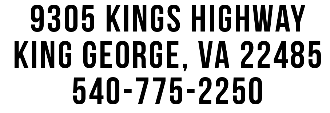 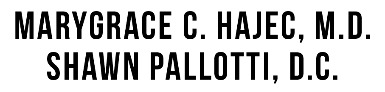 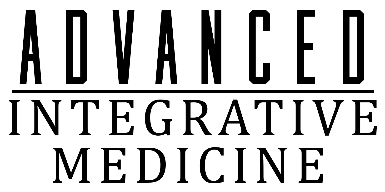 Patient Intake:  Please provide your ID and insurance cards for our front desk to make a copy of. You must have a valid ID.Patient Name: 			__                                  Age: ________   Date:		_                           	   SS#/SIN:		            __                    	Date of Birth: 	                ____         __            	    Male / Female       			   Marital Status:      Married         Single         WidowedAddress: ___________________________________________                Cell Phone: ____________________________  ____________________________________________            Work Phone: ____________________________Email: _____________________________________________             Home Phone: ___________________________Whom may we thank for referring you?						Emergency Contact: 		________	 ______    Emergency Contact Phone: 	___________________Primary Physician: ______________________________ Office Phone Number: ______________________________Must provide signed release from.Reason for Visit/ Chief Complaint (Main Problem-Pain Area): ____________________________________________________________________________________________________________________________________________________________________________________________________________________________________________________________________________________________________________________________________________________________________________________________________________________________________________________________________Pain Level today (1-10/10) ______________		Worst pain Level (1-10/10) ______________(Circle any that apply) Type of pain: Dull, aching, sharp, shooting, stiff, throbbing, numb, other: _______________________________________________________________________________________________________________(Circle any that apply) Difficulty: Bending, lifting, kneeling, driving, sleeping, walking, working, chores, sitting, standing, other: ____________________________________________________________________________Pain level when active (1-10/10) _____________   Pain acting when resting (1-10/10) _____________When did pain start? _______________________________________________________________________________________What treatment have you used to relieve pain? __________________________________________________________What has worked? ___________________________________________________________________________________________Whom have you received treatments from? ______________________________________________________________Medication/Medical History ListMUST BE COMPLETEMedication/Medical History ListMUST BE COMPLETEAre you pregnant? Trying to conceive? In Menopause or approaching? 																		___________Social History: 	Single   Married   Widowed   Divorced   Separated Alcohol Intake:	Never   Occasionally   Moderate   HeavyRecreational drugs:	Never   Occasionally   HabitFamily history of serious disease or death:																							_____Patents Signature:									Date:				CONSENT TO TREAT  Patients Name:		      	    Procedure:				 Date:			I hereby request and consent to the performance of chiropractic manipulation, medical exam, manual therapy techniques and other chiropractic procedures, including various modes of physical therapeutic modalities and procedures and diagnostic X-rays, where warranted, on me (or on the patient named below, for whom I am legally responsible) by the doctor of chiropractic named below and/or other licensed doctors of chiropractic or medical doctors who now or in the future work at the clinic or office listed above.I have had an opportunity to discuss with the Medical Director and Doctor of Chiropractic named below the nature and purpose of chiropractic adjustment and other procedures. I understand that results are not guaranteed.I understand and am informed that, as in the practice of medicine, in the practice of chiropractic there are some risks to treatment and diagnostic services including but not limited to:Therapeutic Modalities and procedures: additional pain and discomfort. Endurance exercise may cause increased risk of acute Myocardial Infraction (heart attack) in patients with known or possible cardiac conditions.Radiographs: ionizing radiation can be harmful to a fetus for those who are pregnant or might be pregnant.I do not expect the doctor(s) to be able to anticipate and explain all risks and complications, and I wish to rely upon the doctor(s) to exercise judgement during the course of the procedure which the doctor(s) feels at the time, based upon the facts then known to him or her, is in my best interest. The doctor(s) named below has additionally explained the risks associated with my refusal of treatment.I have read, or have had read to me, the above consent. I have also had an opportunity to ask questions about content, and by signing below I agree to the above-named procedures. I intend this consent form to cover the entire course of treatment for my present condition and for any future conditions for which I seek treatment.Doctor of Chiropractic: Shawn D Pallotti, DCMedical Director: Marygrace Hajec, MDPatient/Guardian Signature: ______________________________________    Date: 		_________Witness Signature: 						               Date: 		_________NOTICE OF PRIVACY PRACTICESThis notice describes how health information about you may be used and disclosed and how you can get access to this information.Please review it carefully. The privacy of your health information is important to us.OUR LEGAL DUTYWe are required by applicable federal and state law to maintain the privacy of your health information. We are also required to give you this notice about our privacy practices, our legal duties, and your rights concerning your health information. We must follow the privacy practices that are described in this notice while it is in effect. This notice takes effect April 16th, 2003 and will remain in effect until we replace it.We reserve the right to change our privacy practices and the terms of this notice at any time, provided such changes are permitted by applicable law/ We reserve the right to make the changes in our privacy practices and the new terms of our notice effective for all health information that we maintain., including health information we created or received before we made the changes. Before we make a significant change in our privacy practices, we will change this notice to make the new notice available upon request.You may request a copy of our notice at any time. For more information about our privacy practices, or for additional copies of this notice, please contact us using the information listed at the end of this notice.USES AND DISCLOSURES OF HEALTH INFORMATIONWe use and disclose health information about you for treatment, payment, and healthcare operations. For example:Treatment: We may use or disclose your health information to a physician or other healthcare provider providing treatment to you.Payment: We may use and disclose your health information to obtain payment for services we provided to you.Healthcare Operations: We may use and disclose your health information in connection with our healthcare operational. Healthcare operations include quality assessment and improvement activities, reviewing the competence or qualifications of healthcare professionals, evaluation practitioner and provider performance, conduction training programs, accreditation, certification, licensing or credentialing activities. Your Authorization: In addition to our use of your health information for treatment, payment or healthcare operations, you may give us written authorization to use your health information or to disclose it to anyone for any purpose. If you give us an authorization, you may revoke it in writing at any time. Your revocation will not affect any use or disclosures permitted by your authorization while it was in effect. Unless you give us a written authorization, we cannot use or disclose your health information for any reason except those described in this notice.To Your Family and Friends: We must disclose your health information to you, as described in the Patient Rights section of this notice. We may disclose your health information to a family member, friend, or other person to the extent necessary to help with your healthcare or with payment for your healthcare, but only if you agree that we may do so.Persons Involved in Care: We may use or disclose health information to notify, or assist in the notification of (including identifying or locating) a family member, your personal representative or another person responsible for your care, of your location, your general condition, or death. If you are present, then prior to use or disclosure of your health information, we will provide you with an opportunity to object to such uses or disclosures. In the event of your incapacity or emergency circumstances, we will disclose health information based on a determination using our professional judgment disclosing only health information that is directly relevant to the person’s involvement to your healthcare. We will also use our professional judgment and our experience with common practice to make reasonable inferences of your best interest in allowing a person to pick up medical supplies, x-rays, or other similar forms or health information.Marketing Health-Related Services: We will not use your health information for marketing communications without your written authorization.Required by Law: We may use or disclose your health information when we are required to do so by law.Abuse or Neglect: We may disclose your health information to appropriate authorities if we reasonably believe that you are a possible victim of abuse, neglect, or domestic violence or the possible victim of other crimes. We may disclose your health information to the extent necessary to avert a serious threat to your health or safety or the health or safety of others.National Security: We may disclose to military authorities the health information of Armed Forces personnel under certain circumstances. We may disclose to authorized federal official’s health information required for the lawful intelligence, counterintelligence, and other national security activities. We may disclose to correctional institution or law enforcement official having lawful custody of protected health information of inmate or patient under certain circumstances.Appointment Reminders: We may use or disclose your health information to provide you with appointment reminders (such as voicemail messages, postcards, or letters.)PATIENT RIGHTSAccess: You have the right to look at or get copies of your health information, with limited exceptions. You may request that we provide copies in a format other than photocopies. We will use the format your request unless we cannot practicably do so. (You use make a request in writing to obtain access to your health information. You may obtain a form to request access by using the contact information listed at the end of this notice. We will charge you a reasonable cost-based fee for expenses such as copies and staff time. You may also request access by sending us a letter to the address at the end of this notice. If you request copies, we will charge you $0___ for each page, $____ per hour for staff time to locate and copy your health information, and postage if you want the copies mailed to you. If you request and alternative format, we will charge a cost-based fee for providing your health information in that format. If you prefer, we will prepare a summary or explanation of your health information for a fee. Contact us using the information listed at the end of this notice for a full explanation of our fee structure.)Disclosure Accounting: You have the right to receive a list of instances in which we or our business associates disclosed your health information for purposes, other than treatment, payment, healthcare operations and certain other activities, for the last 6 years, but not before April 14th, 2003. If you request this accounting more than once in a 12-month period, we may charge you a reasonable, cost-based fee for responding to these additional requests.Restriction: You have the right to request that we communicate with you about your health information by alternative means or to alternative locations. (You must make your request in writing.) You request must specify the alternative means or location and provide satisfactory explanation how payments will be handled under the alternative means or location you request.Amendment: You have the right to request that we amend your health information. (Your request must be in writing, and it must explain why the information should be amended.) We may deny your request under certain circumstances. Electronic Notice: If you receive this notice on your website or by electronic mail (e-mail), you are entitled to receive this notice in written form.QUESTIONS AND COMPLAINTSIf you want more information about our privacy practices or have questions or concerns, please contact us.If you are concerned that we may have violated your privacy rights, or you disagree with a decision we make about access to your health information or in response to a request you made to amend or restrict the use or disclosure of your health information or to have us communicate with you by alternative means or at alternative locations, you may complain to us using the contact information listed at the end of this notice. You also may submit a written complaint to the U.S. Department of Health and Human Services. We will provide you with the address to file your complaint with the U.S. Department of Health and Human Services upon request. We support your right to the privacy of your health information. We will not retaliate in any way if you choose to file a complaint with us or with the U. S. Department of Health and Human Services.Contact Officer: Bonnie FisherTelephone: (540) 775-2250Fax: (540) 775-2448E-mail: kgfcandpt@aol.comAddress: 9305 Kings Highway, King George, VA 22485ACKNOWLEDGEMENT OF RECEIPT OF NOTICE OF PRIVACY PRACTICESYour name and signature on this sheet of paper indicate that you have been given the opportunity to review and request a copy of our Notice of Privacy Practices on the date indicated. If you have any questions regarding the information on this notice, please do not hesitate to contact a clinic representative as indicated on your notice.Patient Name (Printed): ___________________________________________________If Patient Representative, Name (Printed): _________________________________________________Signature: _______________________________________________________Date Notice Received: ________________________________AUTHORIZATION FOR RELEASE OF MEDICAL RECORD INFORMATION 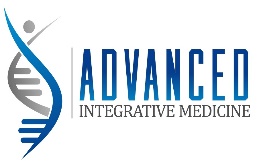 Patient Name: ______________________________________________     Date of Birth: _______________________________________Phone: H) ____________________________________________________  Phone: W) ___________________________________________Address: _________________________________________________   City/State/Zip: __________________________________________Please Note: Copy Fee May Be Charged For Medical RecordsAbove listed patient authorizes the following healthcare facility to make record disclosure:Facility Name: Advanced Integrative Medicine       Facility Phone: 540-775-2250_____________________________Facility Address: 9305 Kings Highway, Suite A       Facility Fax: 540-775-2448________________________________City, ST, Zip: ___King George, Virginia 22485________Dates and types of information to disclose:                              The purpose of disclosure is:__ 2 years prior from last seen date                                                   __ Change of Insurance or Physician__ Dates Other: _______________________                                                  __ Continuation of Care (e.g., VA Med Ctr)__ Specific Information Requested:                                                    __ Referral_________________________________________________                                    __ Other __________________________________________RESTRICTIONS: Only medical records originated through this healthcare facility will be copied unless otherwise requested. This authorization is valid only for the release of medical information dated prior to and including the date on this authorization unless other dates are specified. I understand the information in my health record may include information relating to sexually transmitted disease, acquired immunodeficiency syndrome (AIDS), or human immunodeficiency virus (HIV). It may also include information about behavioral or mental health services, and treatment for alcohol and drug abuse. This information may be disclosed and used by the following individual or organization:Release To: _____________________________________________________________________________________________________________________________________Address: ________________________________________________________________________________________________________________________________________City, State, Zip: _________________________________________________________________________________________________________________________________Fax: __________________________________________    Phone: _________________________________________      ____ Please mail records. ____ Please fax records. I understand I may revoke this authorization at any time. I understand that if I revoke this authorization I must do so in writing and present my written revocation to the health information management department. I understand that the revocation will not apply to information that has already been released in response to this authorization. I understand that the revocation will not apply to my insurance company when the law provides my insurer with the right to contest a claim under my policy. Unless otherwise revoked, this authorization will expire on the following date, event, or condition: ______________________. If I fail to specify an expiration date, event, or condition, this authorization will expire 1 year from the date signed.  I understand that authorizing the disclosure of this health information is voluntary. I can refuse to sign this authorization. I need not sign this form in order to assure treatment. I understand that I may inspect or obtain a copy of the information to be used or disclosed, as provided in CFR 164.524. I understand that any disclosure of information carries with it the potential for an unauthorized redisclosure and the information may not be protected by federal confidentiality rules. If I have questions about disclosure of my health information, I can contact the authorized individual or organization making disclosure. I have read the above foregoing Authorization for Release of Information and do hereby acknowledge that I am familiar with and fully understand the terms and conditions of this authorization. X______________________________________________________________________________       Date ____________________________________________________________________________________________Signature of Patient/ Parent/ Guardian or Authorized Representative (Guardian or Authorized Representative must attach documentation of such status.)_________________________________________________________________________                    _____________________________________________________________________________Printed name of Authorized Representative                                                           Relationship/ Capacity to patient __________________________________________________________________________                                                                                                                                                                                                            Address and telephone number of authorized representativePrescriptionDosageTakenPrescriberFor WhatEXAMPLE – Lialda1.2mg4 pills 1x a dayDr. SmithUlcerative ColitisOver the CounterDosageTakenPrescriberFor WhatEXAMPLE - Aspirin81mg1 dailyDr. SmithHeart PreventionSupplementsDosageTakenPrescribedFor WhatEXAMPLE – Fish Oil12x a daySelfWellnessAllergiesReaction       Example – Medication, latexPast Medical HistoryAny other informationExample – CancerOnset and actions takenPast Surgeries or InterventionsProcedure HistoryExample – Injections, joint surgeriesSurgent, Date and Any Restrictions